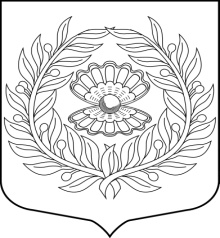 Администрациямуниципального образования«Нежновское сельское поселение»муниципального образования«Кингисеппский муниципальный район»Ленинградской областиПОСТАНОВЛЕНИЕ от «_28_» марта 2023 г.                                                                           № 59                                             О внесении изменений в постановление№ 200 от 29.12.2022 г. «Об утверждениимуниципальной программымуниципального образования«Нежновское сельское поселение» «Развитие автомобильных дорог в Нежновском сельском поселении» 	В соответствии с  Федеральным законом от 06.10.2003 г. № 131 –ФЗ «Об общих принципах организации местного самоуправления  в Российской Федерации», Федеральным законом от 10.12.1995 г.  № 196 –ФЗ «О  безопасности  дорожного движения», Федеральным законом от 08.11.2007  г.  № 257-ФЗ «Об автомобильных дорогах и о дорожной деятельности в Российской Федерации и о внесении  изменений в отдельные  законодательные акты Российской Федерации»; с Решением  Совета депутатов МО «Нежновское сельское поселение» муниципального образования «Кингисеппский муниципальный район» Ленинградской области № 197 от 13.03.2022 года  « О  внесении изменений в Решение Совета депутатов муниципального образования «Нежновское сельское поселение» муниципального образования «Кингисеппский муниципальный район» Ленинградской области  от 05.12.2022 года  № 179 «О бюджете муниципального образования «Нежновское сельское поселение» муниципального образования «Кингисеппский муниципальный район» Ленинградской области на 2023 год и на плановый период 2024 и 2025 годов»; выделением ИМБТ из бюджета МО «Кингисеппский муниципальный район»:постановляю: 1.Раздел паспорта «Финансовое обеспечение муниципальной программы» изложить в новой редакции:3. В Приложение № 1 к муниципальной программе сведения о показателях (индикаторах муниципальной программы добавить строки:4. В Приложение № 2 к муниципальной программе «Финансовое обеспечение муниципальной программы (план реализации)» внести   следующие изменения.5. В Приложение № 4 к муниципальной программе сведения о фактически достигнутых значениях показателей (индикаторов муниципальной программы) добавить в таблицу   следующие строки:6. В Приложение № 5 к муниципальной программе степень реализации мероприятий муниципальной программы добавить следующие строки:7. Утвердить изменения в муниципальную программу муниципального образования «Нежновское сельское поселение» муниципального образования «Кингисеппский муниципальный район» Ленинградской области»  «Развитие автомобильных дорог в Нежновском сельском поселении».8.Настоящее постановление вступает в силу с момента подписания.9.Настоящее постановление подлежит размещению на официальном сайте муниципального образования «Нежновское сельское поселение»10.Контроль за исполнением настоящего постановления оставляю за собой. Глава администрацииМО «Нежновское сельское поселение»		_____________                        А.С.Жадан	Финансовое обеспечение муниципальной программы - всего, в том числе по годам реализации, тыс.руб.Год реализацииОБРБМБФинансовое обеспечение муниципальной программы - всего, в том числе по годам реализации, тыс.руб.2023010185,02901,6Финансовое обеспечение муниципальной программы - всего, в том числе по годам реализации, тыс.руб.2024002660,9Финансовое обеспечение муниципальной программы - всего, в том числе по годам реализации, тыс.руб.2025002767,4№п/пЗадачи, направленные на достижение целиКоличественные и/или качественные целевые показатели, характеризующие достижение целей и решение задачГод реализации Единица измеренияБазовое значение показателя (показатель 2021 года)Планируемое значение показателя1234561.4.3Ремонт дороги общего пользования местного значения в д.Пейпия12023шт111.4.3Ремонт дороги общего пользования местного значения в д.Пейпия12024---1.4.3Ремонт дороги общего пользования местного значения в д.Пейпия12025---1.4.4Ремонт дороги общего пользования местного значения в д.Урмизно12023шт111.4.4Ремонт дороги общего пользования местного значения в д.Урмизно12024---1.4.4Ремонт дороги общего пользования местного значения в д.Урмизно12025---№ п/пМероприятияСрок финансирования мероприятияПланируемые объемы финансирования (тыс. рублей в ценах года реализации мероприятия)Планируемые объемы финансирования (тыс. рублей в ценах года реализации мероприятия)Планируемые объемы финансирования (тыс. рублей в ценах года реализации мероприятия)Ответственные исполнители/соисполнителив том числев том числев том числеВсего(тыс. рублей)Областной бюджет (тыс. рублей)Районный бюджет (тыс. рублей)Местный бюджет (тыс. рублей)1.Содержание действующей сети автомобильных дорог общего пользования местного значения202393,00093,0Администрация муниципального образования «Нежновское сельское поселение»1.1Очистка дорог от снега202393,00093,0Ремонт дороги общего пользования местного значения в д.Пейпия20235991,805991,80Администрация муниципального образования «Нежновское сельское поселение»Ремонт дороги общего пользования местного значения в д.Пейпия20240000Администрация муниципального образования «Нежновское сельское поселение»Ремонт дороги общего пользования местного значения в д.Пейпия2025000Администрация муниципального образования «Нежновское сельское поселение»2.4Ремонт дороги общего пользования местного значения в д.Урмизно20234193.204193,20Администрация муниципального образования «Нежновское сельское поселение»2.4Ремонт дороги общего пользования местного значения в д.Урмизно20240000Администрация муниципального образования «Нежновское сельское поселение»2.4Ремонт дороги общего пользования местного значения в д.Урмизно20250000Администрация муниципального образования «Нежновское сельское поселение»Задачи, направленные на достижение целиКоличественные и/или качественные целевые показатели, характеризующие достижение целей и решение задачГод реализации Единица измеренияБазовое значение показателя (показатель 2023 года)Планируемое значение показателяФактическое значение показателя% отклонений фактического значения от планового12345678Ремонт дороги общего пользования местного значения в д.Пейпия12023М29806,09806,0Ремонт дороги общего пользования местного значения в д.Пейпия12024-Ремонт дороги общего пользования местного значения в д.Пейпия12025-Ремонт дороги общего пользования местного значения в д.Урмизно12023М24298,44298,4Ремонт дороги общего пользования местного значения в д.Урмизно12024-Ремонт дороги общего пользования местного значения в д.Урмизно12025-N п/пНаименование мероприятияЕд. измеренияКоличество мероприятий, направленных на реализацию программы Количество мероприятий, направленных на реализацию программы Обоснование отклонений от планаN п/пНаименование мероприятияЕд. измеренияОтчетный годОтчетный годОбоснование отклонений от планаN п/пНаименование мероприятияЕд. измеренияПланФактОбоснование отклонений от плана1234561.4.3Ремонт дороги общего пользования местного значения в д.ПейпияМ29806,01.4.4.Ремонт дороги общего пользования местного значения в д.УрмизноМ24298,4